Winter Carnival Activities will be postponed until later in March!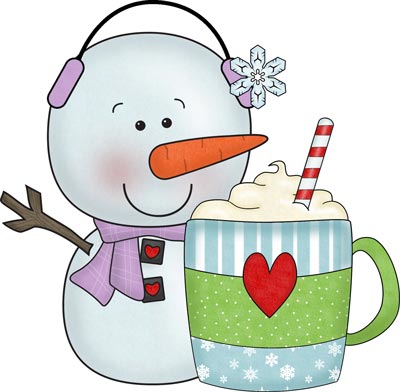 The Book Fair is Rescheduled for March 26 & 27 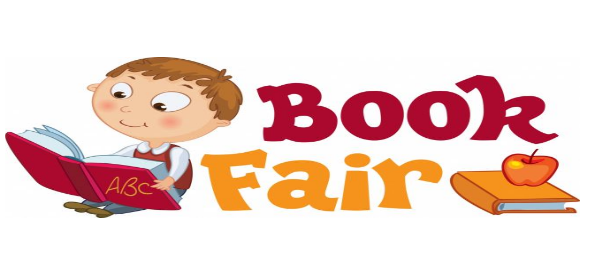 The Grade 4 & 5 Snowshoe Trip is postponed. 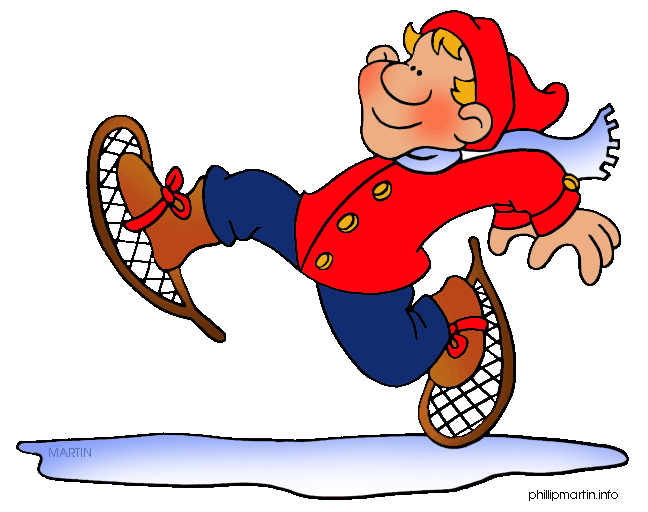 